Профилактика дорожных правонарушений и дорожно-транспортного травматизма Профилактика дорожных правонарушений и дорожно-транспортного травматизма Профилактика дорожных правонарушений и дорожно-транспортного травматизма Профилактика дорожных правонарушений и дорожно-транспортного травматизма Профилактика дорожных правонарушений и дорожно-транспортного травматизма Профилактика дорожных правонарушений и дорожно-транспортного травматизма Профилактика дорожных правонарушений и дорожно-транспортного травматизма ЦелиКонкретные действия, мероприятияПланируемые результатыПоказатели достижения результатовДокумент, в котором зафиксированы результаты, показателиОтветственныйСрок   Формировать у обучающихся устойчивые знания и навыки соблюдения Правил дорожного движения.   Использовать  современные формы и методы обучения, инновационные технологии, направленные на предупреждение несчастных случаев на улицах и дорогах.   Использовать  материально-технический потенциал школы и другие ее возможности для обучения и воспитания грамотных участников дорожного движения.Ориентировать школьников на профессии, необходимые в органах внутренних дел.  Поддерживать у родителей обучающихся устойчивый интерес к безопасности и здоровью детей как участников дорожного движения.Создать постоянную и крепкую систему профилактической работы с социальными партнерами.Сформировать у обучающихся устойчивые знания и навыки соблюдения и выполнения Правил дорожного движения.    Единый урок по безопасности дорожного движения на тему «Основы безопасного поведения пешехода на дороге». Классные часы, посвященные Всемирному Дню памяти жертв ДТП.Сформированные  у обучающихся устойчивые знания и навыки соблюдения и выполнения Правил дорожного движения.100% выполнение мероприятий по  реализации программы по профилактике дорожно-транспортного травматизма.Уменьшение количества учащихся, совершающих дорожно-транспортные нарушения.Укрепление связей с партнерами по работе по профилактике ДТП: инспектора ГИБДД, автошкола.Работа школьного автогородка.  Создание условий для формирования  школьников устойчивых знаний и навыков безопасного поведения на улицах и дорогах, повышение интереса к безопасности и здоровью детей как участников дорожного движения.Отсутствие нарушений ПДД учащимися школы в каникулярное время.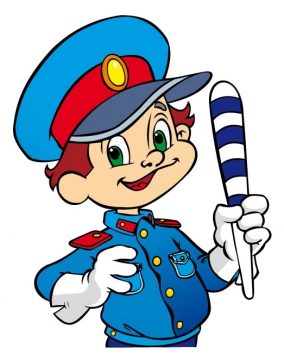 Призовые места в районном и областном конкурсе, увеличение числа участников до 50 % от всего числа школьников. Увеличение числа учащихся, входящих в состав школьного отряда ЮИД; призовые места в районном конкурсе буклетов по ПДД, выступление в автошколе с новой агитбригадой.Отчеты классных руководителей, отчет в управление образования, планы воспитательной работы с классным коллективом.Классные руководителиСентябрьНоябрь   Формировать у обучающихся устойчивые знания и навыки соблюдения Правил дорожного движения.   Использовать  современные формы и методы обучения, инновационные технологии, направленные на предупреждение несчастных случаев на улицах и дорогах.   Использовать  материально-технический потенциал школы и другие ее возможности для обучения и воспитания грамотных участников дорожного движения.Ориентировать школьников на профессии, необходимые в органах внутренних дел.  Поддерживать у родителей обучающихся устойчивый интерес к безопасности и здоровью детей как участников дорожного движения.Создать постоянную и крепкую систему профилактической работы с социальными партнерами.Сформировать у обучающихся устойчивые знания и навыки соблюдения и выполнения Правил дорожного движения.   Беседы с учащимися, пользующимися школьным автобусом, о правилах поведения в автобусе, а также при ожидании школьных автобусов в местах остановок и при подходе к ним; вручение им памяток о поведении в транспорте и в местах остановок при ожидании автобусаСформированные  у обучающихся устойчивые знания и навыки соблюдения и выполнения Правил дорожного движения.100% выполнение мероприятий по  реализации программы по профилактике дорожно-транспортного травматизма.Уменьшение количества учащихся, совершающих дорожно-транспортные нарушения.Укрепление связей с партнерами по работе по профилактике ДТП: инспектора ГИБДД, автошкола.Работа школьного автогородка.  Создание условий для формирования  школьников устойчивых знаний и навыков безопасного поведения на улицах и дорогах, повышение интереса к безопасности и здоровью детей как участников дорожного движения.Отсутствие нарушений ПДД учащимися школы в каникулярное время.Призовые места в районном и областном конкурсе, увеличение числа участников до 50 % от всего числа школьников. Увеличение числа учащихся, входящих в состав школьного отряда ЮИД; призовые места в районном конкурсе буклетов по ПДД, выступление в автошколе с новой агитбригадой.Планы воспитательной работы с классным коллективом.Классные руководителиСентябрь   Формировать у обучающихся устойчивые знания и навыки соблюдения Правил дорожного движения.   Использовать  современные формы и методы обучения, инновационные технологии, направленные на предупреждение несчастных случаев на улицах и дорогах.   Использовать  материально-технический потенциал школы и другие ее возможности для обучения и воспитания грамотных участников дорожного движения.Ориентировать школьников на профессии, необходимые в органах внутренних дел.  Поддерживать у родителей обучающихся устойчивый интерес к безопасности и здоровью детей как участников дорожного движения.Создать постоянную и крепкую систему профилактической работы с социальными партнерами.Сформировать у обучающихся устойчивые знания и навыки соблюдения и выполнения Правил дорожного движения.   Классные часы по правилам дорожной безопасности, встречи с инспектором ГИБДД, школьным инспектором ПДНПриобретение теоретических знаний, повышение интереса к безопасности и здоровью детей как участников дорожного движения.100% выполнение мероприятий по  реализации программы по профилактике дорожно-транспортного травматизма.Уменьшение количества учащихся, совершающих дорожно-транспортные нарушения.Укрепление связей с партнерами по работе по профилактике ДТП: инспектора ГИБДД, автошкола.Работа школьного автогородка.  Создание условий для формирования  школьников устойчивых знаний и навыков безопасного поведения на улицах и дорогах, повышение интереса к безопасности и здоровью детей как участников дорожного движения.Отсутствие нарушений ПДД учащимися школы в каникулярное время.Призовые места в районном и областном конкурсе, увеличение числа участников до 50 % от всего числа школьников. Увеличение числа учащихся, входящих в состав школьного отряда ЮИД; призовые места в районном конкурсе буклетов по ПДД, выступление в автошколе с новой агитбригадой.Планы воспитательной работы с классным коллективом, анализ воспитательной работы за год.Классные руководители Сентябрь   Формировать у обучающихся устойчивые знания и навыки соблюдения Правил дорожного движения.   Использовать  современные формы и методы обучения, инновационные технологии, направленные на предупреждение несчастных случаев на улицах и дорогах.   Использовать  материально-технический потенциал школы и другие ее возможности для обучения и воспитания грамотных участников дорожного движения.Ориентировать школьников на профессии, необходимые в органах внутренних дел.  Поддерживать у родителей обучающихся устойчивый интерес к безопасности и здоровью детей как участников дорожного движения.Создать постоянную и крепкую систему профилактической работы с социальными партнерами.Сформировать у обучающихся устойчивые знания и навыки соблюдения и выполнения Правил дорожного движения. Составление маршрута «Мой безопасный путь в школу» (1-4 кл.)Наличие у каждого учащегося начального звена плана безопасного пути передвижения от школы до дома.                              100% выполнение мероприятий по  реализации программы по профилактике дорожно-транспортного травматизма.Уменьшение количества учащихся, совершающих дорожно-транспортные нарушения.Укрепление связей с партнерами по работе по профилактике ДТП: инспектора ГИБДД, автошкола.Работа школьного автогородка.  Создание условий для формирования  школьников устойчивых знаний и навыков безопасного поведения на улицах и дорогах, повышение интереса к безопасности и здоровью детей как участников дорожного движения.Отсутствие нарушений ПДД учащимися школы в каникулярное время.Призовые места в районном и областном конкурсе, увеличение числа участников до 50 % от всего числа школьников. Увеличение числа учащихся, входящих в состав школьного отряда ЮИД; призовые места в районном конкурсе буклетов по ПДД, выступление в автошколе с новой агитбригадой.Планы воспитательной работы с классным коллективом.Классные руководителиСентябрь   Формировать у обучающихся устойчивые знания и навыки соблюдения Правил дорожного движения.   Использовать  современные формы и методы обучения, инновационные технологии, направленные на предупреждение несчастных случаев на улицах и дорогах.   Использовать  материально-технический потенциал школы и другие ее возможности для обучения и воспитания грамотных участников дорожного движения.Ориентировать школьников на профессии, необходимые в органах внутренних дел.  Поддерживать у родителей обучающихся устойчивый интерес к безопасности и здоровью детей как участников дорожного движения.Создать постоянную и крепкую систему профилактической работы с социальными партнерами.Сформировать у обучающихся устойчивые знания и навыки соблюдения и выполнения Правил дорожного движения.   Посвящение первоклассников в пешеходы: торжественное вручение фликеров, агитбригада «Правила движения любят уважение!»  Знакомство учащихся 1-ых классов с правилами дорожного движения в игровой форме, вручение каждому учащемуся фликеров.100% выполнение мероприятий по  реализации программы по профилактике дорожно-транспортного травматизма.Уменьшение количества учащихся, совершающих дорожно-транспортные нарушения.Укрепление связей с партнерами по работе по профилактике ДТП: инспектора ГИБДД, автошкола.Работа школьного автогородка.  Создание условий для формирования  школьников устойчивых знаний и навыков безопасного поведения на улицах и дорогах, повышение интереса к безопасности и здоровью детей как участников дорожного движения.Отсутствие нарушений ПДД учащимися школы в каникулярное время.Призовые места в районном и областном конкурсе, увеличение числа участников до 50 % от всего числа школьников. Увеличение числа учащихся, входящих в состав школьного отряда ЮИД; призовые места в районном конкурсе буклетов по ПДД, выступление в автошколе с новой агитбригадой.Планы воспитательной работы с классным коллективом, анализ воспитательной работы за год.Заместитель директора по ВРСентябрь   Формировать у обучающихся устойчивые знания и навыки соблюдения Правил дорожного движения.   Использовать  современные формы и методы обучения, инновационные технологии, направленные на предупреждение несчастных случаев на улицах и дорогах.   Использовать  материально-технический потенциал школы и другие ее возможности для обучения и воспитания грамотных участников дорожного движения.Ориентировать школьников на профессии, необходимые в органах внутренних дел.  Поддерживать у родителей обучающихся устойчивый интерес к безопасности и здоровью детей как участников дорожного движения.Создать постоянную и крепкую систему профилактической работы с социальными партнерами.Сформировать у обучающихся устойчивые знания и навыки соблюдения и выполнения Правил дорожного движения.  Тестирование учащихся «Знаешь ли ты?» 4-х, 5-х, 6-х и 7-х классов с целью определения уровня знаний Правил дорожного движения и основ безопасности дорожного движения.   Тест-акция «Сознательный ли я пешеход?» - 5-11 классыВыявление уровня знаний учащимися правил дорожного движения, корректировка и планирование дальнейшей работы по профилактике.100% выполнение мероприятий по  реализации программы по профилактике дорожно-транспортного травматизма.Уменьшение количества учащихся, совершающих дорожно-транспортные нарушения.Укрепление связей с партнерами по работе по профилактике ДТП: инспектора ГИБДД, автошкола.Работа школьного автогородка.  Создание условий для формирования  школьников устойчивых знаний и навыков безопасного поведения на улицах и дорогах, повышение интереса к безопасности и здоровью детей как участников дорожного движения.Отсутствие нарушений ПДД учащимися школы в каникулярное время.Призовые места в районном и областном конкурсе, увеличение числа участников до 50 % от всего числа школьников. Увеличение числа учащихся, входящих в состав школьного отряда ЮИД; призовые места в районном конкурсе буклетов по ПДД, выступление в автошколе с новой агитбригадой.Отчет в управление образования.Преподаватель ОБЖСентябрьФевраль   Формировать у обучающихся устойчивые знания и навыки соблюдения Правил дорожного движения.   Использовать  современные формы и методы обучения, инновационные технологии, направленные на предупреждение несчастных случаев на улицах и дорогах.   Использовать  материально-технический потенциал школы и другие ее возможности для обучения и воспитания грамотных участников дорожного движения.Ориентировать школьников на профессии, необходимые в органах внутренних дел.  Поддерживать у родителей обучающихся устойчивый интерес к безопасности и здоровью детей как участников дорожного движения.Создать постоянную и крепкую систему профилактической работы с социальными партнерами.Сформировать у обучающихся устойчивые знания и навыки соблюдения и выполнения Правил дорожного движения.  Конкурс на лучший классный уголок по безопасности дорожного движения. Конкурс на лучший классный уголок по ПДД.Обновление классных уголков по профилактике ДТП, развитие творческих способностей учащихся.100% выполнение мероприятий по  реализации программы по профилактике дорожно-транспортного травматизма.Уменьшение количества учащихся, совершающих дорожно-транспортные нарушения.Укрепление связей с партнерами по работе по профилактике ДТП: инспектора ГИБДД, автошкола.Работа школьного автогородка.  Создание условий для формирования  школьников устойчивых знаний и навыков безопасного поведения на улицах и дорогах, повышение интереса к безопасности и здоровью детей как участников дорожного движения.Отсутствие нарушений ПДД учащимися школы в каникулярное время.Призовые места в районном и областном конкурсе, увеличение числа участников до 50 % от всего числа школьников. Увеличение числа учащихся, входящих в состав школьного отряда ЮИД; призовые места в районном конкурсе буклетов по ПДД, выступление в автошколе с новой агитбригадой.Информационная статья в школьной газете.Классные руководителиОктябрь   Формировать у обучающихся устойчивые знания и навыки соблюдения Правил дорожного движения.   Использовать  современные формы и методы обучения, инновационные технологии, направленные на предупреждение несчастных случаев на улицах и дорогах.   Использовать  материально-технический потенциал школы и другие ее возможности для обучения и воспитания грамотных участников дорожного движения.Ориентировать школьников на профессии, необходимые в органах внутренних дел.  Поддерживать у родителей обучающихся устойчивый интерес к безопасности и здоровью детей как участников дорожного движения.Создать постоянную и крепкую систему профилактической работы с социальными партнерами.Сформировать у обучающихся устойчивые знания и навыки соблюдения и выполнения Правил дорожного движения.  Творческая игровая программа «Красный, Желтый, Зеленый» 6 -ые классы.Включение в профилактическую работу значительного числа учащихся школы;практическое овладение навыками безопасного поведения на дорогах.100% выполнение мероприятий по  реализации программы по профилактике дорожно-транспортного травматизма.Уменьшение количества учащихся, совершающих дорожно-транспортные нарушения.Укрепление связей с партнерами по работе по профилактике ДТП: инспектора ГИБДД, автошкола.Работа школьного автогородка.  Создание условий для формирования  школьников устойчивых знаний и навыков безопасного поведения на улицах и дорогах, повышение интереса к безопасности и здоровью детей как участников дорожного движения.Отсутствие нарушений ПДД учащимися школы в каникулярное время.Призовые места в районном и областном конкурсе, увеличение числа участников до 50 % от всего числа школьников. Увеличение числа учащихся, входящих в состав школьного отряда ЮИД; призовые места в районном конкурсе буклетов по ПДД, выступление в автошколе с новой агитбригадой.Анализ воспитательной работы за год.Заместитель директора по ВР, преподаватель ОБЖОктябрь   Формировать у обучающихся устойчивые знания и навыки соблюдения Правил дорожного движения.   Использовать  современные формы и методы обучения, инновационные технологии, направленные на предупреждение несчастных случаев на улицах и дорогах.   Использовать  материально-технический потенциал школы и другие ее возможности для обучения и воспитания грамотных участников дорожного движения.Ориентировать школьников на профессии, необходимые в органах внутренних дел.  Поддерживать у родителей обучающихся устойчивый интерес к безопасности и здоровью детей как участников дорожного движения.Создать постоянную и крепкую систему профилактической работы с социальными партнерами.Сформировать у обучающихся устойчивые знания и навыки соблюдения и выполнения Правил дорожного движения.   Патрулирование улиц города с отрядом ЮИД. Городские акции «Внимание, ДЕТИ!», «Ребенок-пассажир», «Пешеходный перекресток», «Автокресло –детям!», «Возьми ребенка за руку!».Практическое овладение навыками безопасного поведения на дорогах.100% выполнение мероприятий по  реализации программы по профилактике дорожно-транспортного травматизма.Уменьшение количества учащихся, совершающих дорожно-транспортные нарушения.Укрепление связей с партнерами по работе по профилактике ДТП: инспектора ГИБДД, автошкола.Работа школьного автогородка.  Создание условий для формирования  школьников устойчивых знаний и навыков безопасного поведения на улицах и дорогах, повышение интереса к безопасности и здоровью детей как участников дорожного движения.Отсутствие нарушений ПДД учащимися школы в каникулярное время.Призовые места в районном и областном конкурсе, увеличение числа участников до 50 % от всего числа школьников. Увеличение числа учащихся, входящих в состав школьного отряда ЮИД; призовые места в районном конкурсе буклетов по ПДД, выступление в автошколе с новой агитбригадой.Анализ воспитательной работы за год.Классные руководители 1-ых классов, руководитель отряда ЮИД, инспектор ГИБДДСентябрь - октябрь   Формировать у обучающихся устойчивые знания и навыки соблюдения Правил дорожного движения.   Использовать  современные формы и методы обучения, инновационные технологии, направленные на предупреждение несчастных случаев на улицах и дорогах.   Использовать  материально-технический потенциал школы и другие ее возможности для обучения и воспитания грамотных участников дорожного движения.Ориентировать школьников на профессии, необходимые в органах внутренних дел.  Поддерживать у родителей обучающихся устойчивый интерес к безопасности и здоровью детей как участников дорожного движения.Создать постоянную и крепкую систему профилактической работы с социальными партнерами.Сформировать у обучающихся устойчивые знания и навыки соблюдения и выполнения Правил дорожного движения.   Акция «Белая трость»: концертная программа на тему ПДД для учащихся школы-интерната для слабовидящих детей.Привлечение  учащихся школы к активной работе по пропаганде Правил дорожного движения.Развитие творческих способностей.Укрепление партнерских отношений с учреждениями дошкольного образования.100% выполнение мероприятий по  реализации программы по профилактике дорожно-транспортного травматизма.Уменьшение количества учащихся, совершающих дорожно-транспортные нарушения.Укрепление связей с партнерами по работе по профилактике ДТП: инспектора ГИБДД, автошкола.Работа школьного автогородка.  Создание условий для формирования  школьников устойчивых знаний и навыков безопасного поведения на улицах и дорогах, повышение интереса к безопасности и здоровью детей как участников дорожного движения.Отсутствие нарушений ПДД учащимися школы в каникулярное время.Призовые места в районном и областном конкурсе, увеличение числа участников до 50 % от всего числа школьников. Увеличение числа учащихся, входящих в состав школьного отряда ЮИД; призовые места в районном конкурсе буклетов по ПДД, выступление в автошколе с новой агитбригадой.Анализ воспитательной работы за год. Отчет в РОНО.Зам.директора по ВР, руководитель отряда ЮИДОктябрь   Формировать у обучающихся устойчивые знания и навыки соблюдения Правил дорожного движения.   Использовать  современные формы и методы обучения, инновационные технологии, направленные на предупреждение несчастных случаев на улицах и дорогах.   Использовать  материально-технический потенциал школы и другие ее возможности для обучения и воспитания грамотных участников дорожного движения.Ориентировать школьников на профессии, необходимые в органах внутренних дел.  Поддерживать у родителей обучающихся устойчивый интерес к безопасности и здоровью детей как участников дорожного движения.Создать постоянную и крепкую систему профилактической работы с социальными партнерами.Сформировать у обучающихся устойчивые знания и навыки соблюдения и выполнения Правил дорожного движения.   Выступление артистов Ярославской Государственной филармонии «Чудесный светофор» – сказка на тему правил дорожного движения.Повышение интереса у детей к изучению правил дорожного движения.100% выполнение мероприятий по  реализации программы по профилактике дорожно-транспортного травматизма.Уменьшение количества учащихся, совершающих дорожно-транспортные нарушения.Укрепление связей с партнерами по работе по профилактике ДТП: инспектора ГИБДД, автошкола.Работа школьного автогородка.  Создание условий для формирования  школьников устойчивых знаний и навыков безопасного поведения на улицах и дорогах, повышение интереса к безопасности и здоровью детей как участников дорожного движения.Отсутствие нарушений ПДД учащимися школы в каникулярное время.Призовые места в районном и областном конкурсе, увеличение числа участников до 50 % от всего числа школьников. Увеличение числа учащихся, входящих в состав школьного отряда ЮИД; призовые места в районном конкурсе буклетов по ПДД, выступление в автошколе с новой агитбригадой.Анализ воспитательной работы за год.Заместитель директора по ВРНоябрь   Формировать у обучающихся устойчивые знания и навыки соблюдения Правил дорожного движения.   Использовать  современные формы и методы обучения, инновационные технологии, направленные на предупреждение несчастных случаев на улицах и дорогах.   Использовать  материально-технический потенциал школы и другие ее возможности для обучения и воспитания грамотных участников дорожного движения.Ориентировать школьников на профессии, необходимые в органах внутренних дел.  Поддерживать у родителей обучающихся устойчивый интерес к безопасности и здоровью детей как участников дорожного движения.Создать постоянную и крепкую систему профилактической работы с социальными партнерами.Сформировать у обучающихся устойчивые знания и навыки соблюдения и выполнения Правил дорожного движения.   Экскурсии в ГИБДД, в автошколу и на автобазу - 5-9 классыУкрепление связей с партнерами по профилактической работе; повышение интереса к безопасности и здоровью детей как участников дорожного движения.100% выполнение мероприятий по  реализации программы по профилактике дорожно-транспортного травматизма.Уменьшение количества учащихся, совершающих дорожно-транспортные нарушения.Укрепление связей с партнерами по работе по профилактике ДТП: инспектора ГИБДД, автошкола.Работа школьного автогородка.  Создание условий для формирования  школьников устойчивых знаний и навыков безопасного поведения на улицах и дорогах, повышение интереса к безопасности и здоровью детей как участников дорожного движения.Отсутствие нарушений ПДД учащимися школы в каникулярное время.Призовые места в районном и областном конкурсе, увеличение числа участников до 50 % от всего числа школьников. Увеличение числа учащихся, входящих в состав школьного отряда ЮИД; призовые места в районном конкурсе буклетов по ПДД, выступление в автошколе с новой агитбригадой.Анализ воспитательной работы за год.Преподаватель ОБЖ, руководитель отряда ЮИДНоябрь   Формировать у обучающихся устойчивые знания и навыки соблюдения Правил дорожного движения.   Использовать  современные формы и методы обучения, инновационные технологии, направленные на предупреждение несчастных случаев на улицах и дорогах.   Использовать  материально-технический потенциал школы и другие ее возможности для обучения и воспитания грамотных участников дорожного движения.Ориентировать школьников на профессии, необходимые в органах внутренних дел.  Поддерживать у родителей обучающихся устойчивый интерес к безопасности и здоровью детей как участников дорожного движения.Создать постоянную и крепкую систему профилактической работы с социальными партнерами.Сформировать у обучающихся устойчивые знания и навыки соблюдения и выполнения Правил дорожного движения.  Спортивная эстафета по ПДД «Дорожные забеги» - 4 классы   Веселые старты «Мама, папа, я - дорожная семья!» - 3 классыВключение в профилактическую работу значительного числа учащихся школы;практическое овладение навыками безопасного поведения на дорогах, укрепление здоровья учащихся.100% выполнение мероприятий по  реализации программы по профилактике дорожно-транспортного травматизма.Уменьшение количества учащихся, совершающих дорожно-транспортные нарушения.Укрепление связей с партнерами по работе по профилактике ДТП: инспектора ГИБДД, автошкола.Работа школьного автогородка.  Создание условий для формирования  школьников устойчивых знаний и навыков безопасного поведения на улицах и дорогах, повышение интереса к безопасности и здоровью детей как участников дорожного движения.Отсутствие нарушений ПДД учащимися школы в каникулярное время.Призовые места в районном и областном конкурсе, увеличение числа участников до 50 % от всего числа школьников. Увеличение числа учащихся, входящих в состав школьного отряда ЮИД; призовые места в районном конкурсе буклетов по ПДД, выступление в автошколе с новой агитбригадой.Анализ воспитательной работы за год.Преподаватель ОБЖ,  преподаватели физической культурыНоябрь   Формировать у обучающихся устойчивые знания и навыки соблюдения Правил дорожного движения.   Использовать  современные формы и методы обучения, инновационные технологии, направленные на предупреждение несчастных случаев на улицах и дорогах.   Использовать  материально-технический потенциал школы и другие ее возможности для обучения и воспитания грамотных участников дорожного движения.Ориентировать школьников на профессии, необходимые в органах внутренних дел.  Поддерживать у родителей обучающихся устойчивый интерес к безопасности и здоровью детей как участников дорожного движения.Создать постоянную и крепкую систему профилактической работы с социальными партнерами.Сформировать у обучающихся устойчивые знания и навыки соблюдения и выполнения Правил дорожного движения.  Показ фильмов по ПДД «Улица полна неожиданностей» и др.Овладение учащимися устойчивыми знаниями и навыками безопасного поведения на улицах и дорогах, повышение интереса к безопасности и здоровью детей как участников дорожного движения.100% выполнение мероприятий по  реализации программы по профилактике дорожно-транспортного травматизма.Уменьшение количества учащихся, совершающих дорожно-транспортные нарушения.Укрепление связей с партнерами по работе по профилактике ДТП: инспектора ГИБДД, автошкола.Работа школьного автогородка.  Создание условий для формирования  школьников устойчивых знаний и навыков безопасного поведения на улицах и дорогах, повышение интереса к безопасности и здоровью детей как участников дорожного движения.Отсутствие нарушений ПДД учащимися школы в каникулярное время.Призовые места в районном и областном конкурсе, увеличение числа участников до 50 % от всего числа школьников. Увеличение числа учащихся, входящих в состав школьного отряда ЮИД; призовые места в районном конкурсе буклетов по ПДД, выступление в автошколе с новой агитбригадой.Анализ воспитательной работы за год.Преподаватель ОБЖ, классные руководителиНоябрь   Формировать у обучающихся устойчивые знания и навыки соблюдения Правил дорожного движения.   Использовать  современные формы и методы обучения, инновационные технологии, направленные на предупреждение несчастных случаев на улицах и дорогах.   Использовать  материально-технический потенциал школы и другие ее возможности для обучения и воспитания грамотных участников дорожного движения.Ориентировать школьников на профессии, необходимые в органах внутренних дел.  Поддерживать у родителей обучающихся устойчивый интерес к безопасности и здоровью детей как участников дорожного движения.Создать постоянную и крепкую систему профилактической работы с социальными партнерами.Сформировать у обучающихся устойчивые знания и навыки соблюдения и выполнения Правил дорожного движения.  Школьная акция «Засветись! Стань заметней на дороге!».Привлечение  учащихся школы к активной работе по пропаганде Правил дорожного движения.100% выполнение мероприятий по  реализации программы по профилактике дорожно-транспортного травматизма.Уменьшение количества учащихся, совершающих дорожно-транспортные нарушения.Укрепление связей с партнерами по работе по профилактике ДТП: инспектора ГИБДД, автошкола.Работа школьного автогородка.  Создание условий для формирования  школьников устойчивых знаний и навыков безопасного поведения на улицах и дорогах, повышение интереса к безопасности и здоровью детей как участников дорожного движения.Отсутствие нарушений ПДД учащимися школы в каникулярное время.Призовые места в районном и областном конкурсе, увеличение числа участников до 50 % от всего числа школьников. Увеличение числа учащихся, входящих в состав школьного отряда ЮИД; призовые места в районном конкурсе буклетов по ПДД, выступление в автошколе с новой агитбригадой.Анализ воспитательной работы за годЗам.директора по ВР, классные руководителиНоябрь   Формировать у обучающихся устойчивые знания и навыки соблюдения Правил дорожного движения.   Использовать  современные формы и методы обучения, инновационные технологии, направленные на предупреждение несчастных случаев на улицах и дорогах.   Использовать  материально-технический потенциал школы и другие ее возможности для обучения и воспитания грамотных участников дорожного движения.Ориентировать школьников на профессии, необходимые в органах внутренних дел.  Поддерживать у родителей обучающихся устойчивый интерес к безопасности и здоровью детей как участников дорожного движения.Создать постоянную и крепкую систему профилактической работы с социальными партнерами.Сформировать у обучающихся устойчивые знания и навыки соблюдения и выполнения Правил дорожного движения.    Акция – выпуск боевых листков  «Правила дорожного движения каникул не имеют!»Активизация профилактической работы во время каникул.100% выполнение мероприятий по  реализации программы по профилактике дорожно-транспортного травматизма.Уменьшение количества учащихся, совершающих дорожно-транспортные нарушения.Укрепление связей с партнерами по работе по профилактике ДТП: инспектора ГИБДД, автошкола.Работа школьного автогородка.  Создание условий для формирования  школьников устойчивых знаний и навыков безопасного поведения на улицах и дорогах, повышение интереса к безопасности и здоровью детей как участников дорожного движения.Отсутствие нарушений ПДД учащимися школы в каникулярное время.Призовые места в районном и областном конкурсе, увеличение числа участников до 50 % от всего числа школьников. Увеличение числа учащихся, входящих в состав школьного отряда ЮИД; призовые места в районном конкурсе буклетов по ПДД, выступление в автошколе с новой агитбригадой.Анализ воспитательной работы за годДекабрь   Формировать у обучающихся устойчивые знания и навыки соблюдения Правил дорожного движения.   Использовать  современные формы и методы обучения, инновационные технологии, направленные на предупреждение несчастных случаев на улицах и дорогах.   Использовать  материально-технический потенциал школы и другие ее возможности для обучения и воспитания грамотных участников дорожного движения.Ориентировать школьников на профессии, необходимые в органах внутренних дел.  Поддерживать у родителей обучающихся устойчивый интерес к безопасности и здоровью детей как участников дорожного движения.Создать постоянную и крепкую систему профилактической работы с социальными партнерами.Сформировать у обучающихся устойчивые знания и навыки соблюдения и выполнения Правил дорожного движения.    Дискуссионный клуб для 8-11 классов на темы: «Аварии на дорогах», «Водитель», «Куда пойти учиться «Их работа и опасна, и трудна».Включение в профилактическую работу значительного числа учащихся школы;практическое овладение навыками безопасного поведения на дорогах.100% выполнение мероприятий по  реализации программы по профилактике дорожно-транспортного травматизма.Уменьшение количества учащихся, совершающих дорожно-транспортные нарушения.Укрепление связей с партнерами по работе по профилактике ДТП: инспектора ГИБДД, автошкола.Работа школьного автогородка.  Создание условий для формирования  школьников устойчивых знаний и навыков безопасного поведения на улицах и дорогах, повышение интереса к безопасности и здоровью детей как участников дорожного движения.Отсутствие нарушений ПДД учащимися школы в каникулярное время.Призовые места в районном и областном конкурсе, увеличение числа участников до 50 % от всего числа школьников. Увеличение числа учащихся, входящих в состав школьного отряда ЮИД; призовые места в районном конкурсе буклетов по ПДД, выступление в автошколе с новой агитбригадой.Анализ воспитательной работы за годКлассные руководителиЯнварь   Формировать у обучающихся устойчивые знания и навыки соблюдения Правил дорожного движения.   Использовать  современные формы и методы обучения, инновационные технологии, направленные на предупреждение несчастных случаев на улицах и дорогах.   Использовать  материально-технический потенциал школы и другие ее возможности для обучения и воспитания грамотных участников дорожного движения.Ориентировать школьников на профессии, необходимые в органах внутренних дел.  Поддерживать у родителей обучающихся устойчивый интерес к безопасности и здоровью детей как участников дорожного движения.Создать постоянную и крепкую систему профилактической работы с социальными партнерами.Сформировать у обучающихся устойчивые знания и навыки соблюдения и выполнения Правил дорожного движения.  Уроки Всезнайки «Из истории транспортных средств» - отряд ЮИД для учащихся начальной школы.  Знакомство учащихся с историей развития транспортных средств, укрепление навыков безопасного поведения на дорогах.100% выполнение мероприятий по  реализации программы по профилактике дорожно-транспортного травматизма.Уменьшение количества учащихся, совершающих дорожно-транспортные нарушения.Укрепление связей с партнерами по работе по профилактике ДТП: инспектора ГИБДД, автошкола.Работа школьного автогородка.  Создание условий для формирования  школьников устойчивых знаний и навыков безопасного поведения на улицах и дорогах, повышение интереса к безопасности и здоровью детей как участников дорожного движения.Отсутствие нарушений ПДД учащимися школы в каникулярное время.Призовые места в районном и областном конкурсе, увеличение числа участников до 50 % от всего числа школьников. Увеличение числа учащихся, входящих в состав школьного отряда ЮИД; призовые места в районном конкурсе буклетов по ПДД, выступление в автошколе с новой агитбригадой.Анализ воспитательной работы за год  Заместитель директора по ВРФевраль   Формировать у обучающихся устойчивые знания и навыки соблюдения Правил дорожного движения.   Использовать  современные формы и методы обучения, инновационные технологии, направленные на предупреждение несчастных случаев на улицах и дорогах.   Использовать  материально-технический потенциал школы и другие ее возможности для обучения и воспитания грамотных участников дорожного движения.Ориентировать школьников на профессии, необходимые в органах внутренних дел.  Поддерживать у родителей обучающихся устойчивый интерес к безопасности и здоровью детей как участников дорожного движения.Создать постоянную и крепкую систему профилактической работы с социальными партнерами.Сформировать у обучающихся устойчивые знания и навыки соблюдения и выполнения Правил дорожного движения.     Творческие конкурсы «За безопасность дорожного движения»:-конкурс рисунков, плакатов и газет по ПДД-конкурс поделок  и проектов по ПДД -конкурс информационных страничек на школьном сайте-конкурс слоганов по  безопасности дорожного движения, оформление лучших слоганов и размещение их на улицах города - конкурс сочинений "Письмо к современному водителю"-конкурс семейных фотографий «Мы на дороге»- Конкурс снежных построек по ПДД «Знаки дорожного движения»- конкурс на лучший сценарий социального видеоролика по ПДД, показ на школьном TV.  Привлечение  учащихся школы к активной работе по пропаганде Правил дорожного движения.Развитие творческих способностей.100% выполнение мероприятий по  реализации программы по профилактике дорожно-транспортного травматизма.Уменьшение количества учащихся, совершающих дорожно-транспортные нарушения.Укрепление связей с партнерами по работе по профилактике ДТП: инспектора ГИБДД, автошкола.Работа школьного автогородка.  Создание условий для формирования  школьников устойчивых знаний и навыков безопасного поведения на улицах и дорогах, повышение интереса к безопасности и здоровью детей как участников дорожного движения.Отсутствие нарушений ПДД учащимися школы в каникулярное время.Призовые места в районном и областном конкурсе, увеличение числа участников до 50 % от всего числа школьников. Увеличение числа учащихся, входящих в состав школьного отряда ЮИД; призовые места в районном конкурсе буклетов по ПДД, выступление в автошколе с новой агитбригадой.Информационная стать в школьной газетеЗаместитель директора по ВРФевраль   Формировать у обучающихся устойчивые знания и навыки соблюдения Правил дорожного движения.   Использовать  современные формы и методы обучения, инновационные технологии, направленные на предупреждение несчастных случаев на улицах и дорогах.   Использовать  материально-технический потенциал школы и другие ее возможности для обучения и воспитания грамотных участников дорожного движения.Ориентировать школьников на профессии, необходимые в органах внутренних дел.  Поддерживать у родителей обучающихся устойчивый интерес к безопасности и здоровью детей как участников дорожного движения.Создать постоянную и крепкую систему профилактической работы с социальными партнерами.Сформировать у обучающихся устойчивые знания и навыки соблюдения и выполнения Правил дорожного движения.   Акция "Каникулы, дорога, дети"Активизация профилактической работы во время каникул.100% выполнение мероприятий по  реализации программы по профилактике дорожно-транспортного травматизма.Уменьшение количества учащихся, совершающих дорожно-транспортные нарушения.Укрепление связей с партнерами по работе по профилактике ДТП: инспектора ГИБДД, автошкола.Работа школьного автогородка.  Создание условий для формирования  школьников устойчивых знаний и навыков безопасного поведения на улицах и дорогах, повышение интереса к безопасности и здоровью детей как участников дорожного движения.Отсутствие нарушений ПДД учащимися школы в каникулярное время.Призовые места в районном и областном конкурсе, увеличение числа участников до 50 % от всего числа школьников. Увеличение числа учащихся, входящих в состав школьного отряда ЮИД; призовые места в районном конкурсе буклетов по ПДД, выступление в автошколе с новой агитбригадой.Справка-отчет в РОНОРуководитель отряда ЮИДМарт   Формировать у обучающихся устойчивые знания и навыки соблюдения Правил дорожного движения.   Использовать  современные формы и методы обучения, инновационные технологии, направленные на предупреждение несчастных случаев на улицах и дорогах.   Использовать  материально-технический потенциал школы и другие ее возможности для обучения и воспитания грамотных участников дорожного движения.Ориентировать школьников на профессии, необходимые в органах внутренних дел.  Поддерживать у родителей обучающихся устойчивый интерес к безопасности и здоровью детей как участников дорожного движения.Создать постоянную и крепкую систему профилактической работы с социальными партнерами.Сформировать у обучающихся устойчивые знания и навыки соблюдения и выполнения Правил дорожного движения.  Неделя ОБЖ в начальной школе: -соревнования «Мой друг велосипед», конкурс знатоков правил дорожного движения «Звездный час» - 4 классы; -соревнования «Испытай себя» - 3 классы;-встречи с инспектором ГИБДД – 1-2 классы;-конкурс рисунков на асфальте «Будь внимателен, пешеход!» - 1-4 классы.  Включение в профилактическую работу значительного числа учащихся школы;практическое овладение навыками безопасного поведения на дорогах; развитие творческих способностей детей, укрепление их здоровья.100% выполнение мероприятий по  реализации программы по профилактике дорожно-транспортного травматизма.Уменьшение количества учащихся, совершающих дорожно-транспортные нарушения.Укрепление связей с партнерами по работе по профилактике ДТП: инспектора ГИБДД, автошкола.Работа школьного автогородка.  Создание условий для формирования  школьников устойчивых знаний и навыков безопасного поведения на улицах и дорогах, повышение интереса к безопасности и здоровью детей как участников дорожного движения.Отсутствие нарушений ПДД учащимися школы в каникулярное время.Призовые места в районном и областном конкурсе, увеличение числа участников до 50 % от всего числа школьников. Увеличение числа учащихся, входящих в состав школьного отряда ЮИД; призовые места в районном конкурсе буклетов по ПДД, выступление в автошколе с новой агитбригадой.Анализ воспитательной  работы за годЗам.директора по ВР, руководитель отряда ЮИД, классные руководители начальных классовАпрель   Формировать у обучающихся устойчивые знания и навыки соблюдения Правил дорожного движения.   Использовать  современные формы и методы обучения, инновационные технологии, направленные на предупреждение несчастных случаев на улицах и дорогах.   Использовать  материально-технический потенциал школы и другие ее возможности для обучения и воспитания грамотных участников дорожного движения.Ориентировать школьников на профессии, необходимые в органах внутренних дел.  Поддерживать у родителей обучающихся устойчивый интерес к безопасности и здоровью детей как участников дорожного движения.Создать постоянную и крепкую систему профилактической работы с социальными партнерами.Сформировать у обучающихся устойчивые знания и навыки соблюдения и выполнения Правил дорожного движения.  Организация практических занятий на улицах города (перекресток, проезжая часть и т.д.) – начальная школа.  Патрулирование с отрядом ЮИД.  Районные и областные соревнования «Шиповка юных»  Участие в районных соревнованиях «Безопасное колесо»Включение в профилактическую работу значительного числа учащихся школы;овладение навыками безопасного поведения на дорогах посредством творчества, привлечение учащихся к работе школьного отряда ЮИД.Приобретение навыков безопасного поведения на практике.Призовые места в районном и областном этапе соревнований100% выполнение мероприятий по  реализации программы по профилактике дорожно-транспортного травматизма.Уменьшение количества учащихся, совершающих дорожно-транспортные нарушения.Укрепление связей с партнерами по работе по профилактике ДТП: инспектора ГИБДД, автошкола.Работа школьного автогородка.  Создание условий для формирования  школьников устойчивых знаний и навыков безопасного поведения на улицах и дорогах, повышение интереса к безопасности и здоровью детей как участников дорожного движения.Отсутствие нарушений ПДД учащимися школы в каникулярное время.Призовые места в районном и областном конкурсе, увеличение числа участников до 50 % от всего числа школьников. Увеличение числа учащихся, входящих в состав школьного отряда ЮИД; призовые места в районном конкурсе буклетов по ПДД, выступление в автошколе с новой агитбригадой.Анализ воспитательной работы за год Руководитель отряда ЮИДМайАпрельМай   Формировать у обучающихся устойчивые знания и навыки соблюдения Правил дорожного движения.   Использовать  современные формы и методы обучения, инновационные технологии, направленные на предупреждение несчастных случаев на улицах и дорогах.   Использовать  материально-технический потенциал школы и другие ее возможности для обучения и воспитания грамотных участников дорожного движения.Ориентировать школьников на профессии, необходимые в органах внутренних дел.  Поддерживать у родителей обучающихся устойчивый интерес к безопасности и здоровью детей как участников дорожного движения.Создать постоянную и крепкую систему профилактической работы с социальными партнерами.Сформировать у обучающихся устойчивые знания и навыки соблюдения и выполнения Правил дорожного движения.   Работа с родительской общественностью:   Семейные игры по ПДД с привлечением социальных партнеров (клуб «Текстильщик», ДДТ).   Экспресс – тест для  родителей.   Разработка памяток для родителей по ПДД «Безопасность детей – забота взрослых», «Детский травматизм. Меры его предупреждения», «Ребенок в автомобиле» и другие.   Родительские собрания с привлечением инспектора ГИБДД:- Безопасность детей – забота взрослых.-Жизнь без ДТП.-Кто виноват в ДТП.-Дорожные ловушки.-Путь в школу и домой.-Если вы купили ребенку велосипед или скутер.-Как научить детей наблюдать за дорогой.-Знает ли Ваш ребенок ПДД.-Дети и транспорт (примерная тематика).   Оформление стенда для родителей по профилактике ДТП.   Сотворчество родителей и детей: конкурсы семейных фотографий, сочинений, рисунков и т.д.   Привлечение родителей к участию в городских и школьных акциях.Сотрудничество со школой в проведении профилактической работы большого количества родителей. Укрепление связей с партнерами по профилактической работе.100% выполнение мероприятий по  реализации программы по профилактике дорожно-транспортного травматизма.Уменьшение количества учащихся, совершающих дорожно-транспортные нарушения.Укрепление связей с партнерами по работе по профилактике ДТП: инспектора ГИБДД, автошкола.Работа школьного автогородка.  Создание условий для формирования  школьников устойчивых знаний и навыков безопасного поведения на улицах и дорогах, повышение интереса к безопасности и здоровью детей как участников дорожного движения.Отсутствие нарушений ПДД учащимися школы в каникулярное время.Призовые места в районном и областном конкурсе, увеличение числа участников до 50 % от всего числа школьников. Увеличение числа учащихся, входящих в состав школьного отряда ЮИД; призовые места в районном конкурсе буклетов по ПДД, выступление в автошколе с новой агитбригадой.Анализ воспитательной работы за год Заместитель директора по ВР, классные руководителиВ течение года   Формировать у обучающихся устойчивые знания и навыки соблюдения Правил дорожного движения.   Использовать  современные формы и методы обучения, инновационные технологии, направленные на предупреждение несчастных случаев на улицах и дорогах.   Использовать  материально-технический потенциал школы и другие ее возможности для обучения и воспитания грамотных участников дорожного движения.Ориентировать школьников на профессии, необходимые в органах внутренних дел.  Поддерживать у родителей обучающихся устойчивый интерес к безопасности и здоровью детей как участников дорожного движения.Создать постоянную и крепкую систему профилактической работы с социальными партнерами.Сформировать у обучающихся устойчивые знания и навыки соблюдения и выполнения Правил дорожного движения.    Индивидуальная работа с нарушителями – профилактические беседы, беседы при администрации школы и с инспектором ГИБДД.  Овладение учащимися устойчивыми знаниями и навыками безопасного поведения на улицах и дорогах .100% выполнение мероприятий по  реализации программы по профилактике дорожно-транспортного травматизма.Уменьшение количества учащихся, совершающих дорожно-транспортные нарушения.Укрепление связей с партнерами по работе по профилактике ДТП: инспектора ГИБДД, автошкола.Работа школьного автогородка.  Создание условий для формирования  школьников устойчивых знаний и навыков безопасного поведения на улицах и дорогах, повышение интереса к безопасности и здоровью детей как участников дорожного движения.Отсутствие нарушений ПДД учащимися школы в каникулярное время.Призовые места в районном и областном конкурсе, увеличение числа участников до 50 % от всего числа школьников. Увеличение числа учащихся, входящих в состав школьного отряда ЮИД; призовые места в районном конкурсе буклетов по ПДД, выступление в автошколе с новой агитбригадой.Аналитическая справка, отчеты классных руководителейКлассные руководителиВ течение года Совершенствовать и повышать эффективность профилактической работы в школе.  Оказать методическую помощь педагогам школы в овладении новыми формами и методами работы по профилактике ДТП. Популяризировать положительный опыт работы педагогов школы.  Работа с педагогами:  Семинары, совещания, «круглые столы»:-Как рассказывать детям о ПДД.  Учить, играя. Использование статистических данных о ДТТ с участием школьников. Необходимая документация по ПДД.-Использование ТСО и наглядныхпособий при изучении ПДД. Формы и методы обучения ПДД. Интегрированные уроки.-Мониторинг знаний правил безопасного поведения на проезжей части, в транспорте (проведениедиагностики мероприятий, совершенствование форм, методовобучения и воспитания).  Методическая выставка новиноклитературы для кл. рук. по профилактике правонарушений и ДТП.  Посещение уроков ОБЖ, классных часов и внеклассных мероприятий по теме «Безопасность дорожного движения».   Заслушивание отчетов учителей и классных руководителей на педагогических советах о проведённых профилактических мероприятиях.   Тестирование педагогических работников, реализующих образовательные программы начального общего образования, с целью определения уровня знаний Правил дорожного движения и основ безопасности дорожного движения.Повышение профессионального мастерства педагогов в области профилактики ДТП. Создание методического банка уроков и мероприятий по профилактике ДТП.100% педагогов владеют современными формами и методами профилактической работы по ДТТ. Уменьшение количества учащихся, совершающих дорожно-транспортные нарушения.Анализ воспитательной работы за год.Заместитель директора по ВРАвгустФевральАпрельСентябрь, январьВ течение годаЯнварь, июньСентябрь  Продолжить обучение детей ПДД, сформировать комплекс знаний по безопасному поведению на улицах и дорогах.Сформировать практические умения и навыки безопасного поведения, представление о том, что дорога несет потенциальную опасность и ребенок должен быть дисциплинированным и сосредоточенным.   Работа по профилактике ДТП в школьном летнем оздоровительном лагере:   Ежедневные пятиминутки - инструкции по ПДД.  Конкурс-тест на лучшего знатока ПДД.   Конкурс рисунков «Мы выбираем путь без аварий и слёз».  Познавательно-игровая программа по станциям «Встреча на весёлом перекрёстке».  Соревнование велосипедистов «Волшебное колесо».  Соревнование роллеров.  Конкурсная музыкальная  программа «Музыка и дорога». Конкурс чтецов «Дорожная азбука».  Встречи с инспекторами ГИБДД «На страже безопасности».  Участие в межлагерной игре по ПДД «Крутые виражи», организованной ДК «Текстильщик». Повышение уровня знаний ПДД, формирования культуры общественного поведения на улицах и дорогах.Отсутствие случаев дорожно-транспортного травматизма и случаев нарушения ПДД  учащимися школы во время летних каникул. Отчет начальника ЛОЛНачальник ЛОЛИюнь